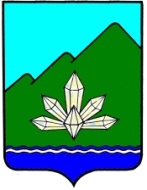 Приморский крайДума Дальнегорского городского округавосьмого созываРЕШЕНИЕ30 июня 2023 года                           г. Дальнегорск                                            № 121О структуре Думы Дальнегорского городского округа Приморского краяВ целях совершенствования основной деятельности Думы Дальнегорского городского округа и руководствуясь Федеральным законом от 06.10.2003№131-ФЗ «Об общих принципах организации местного самоуправления в Российской Федерации», Уставом Дальнегорского городского округаДума Дальнегорского городского округа,РЕШИЛА:1. Утвердить прилагаемую структуру Думы Дальнегорского городского округа.2. Признать утратившим силу пункт 1 решения Думы Дальнегорского городского округа от 25 мая 2017 года № 582 «О структуре Думы Дальнегорского городского округа».3. Настоящее решение вступает в силу с момента его принятия и подлежит размещению на официальном сайте Дальнегорского городского округа в информационно-телекоммуникационной сети «Интернет».Председатель ДумыДальнегорского городского округа                                                         Н.Ю. ХарламовПриложение к решению Думы Дальнегорского городского округаот  30 июня 2023 года № 121СТРУКТУРА ДУМЫДАЛЬНЕГОРСКОГО ГОРОДСКОГО ОКРУГАПредседательПредседатель Думы Дальнегорского городского округаЗаместитель председателя Думы Дальнегорского городского округаАппарат Думы Дальнегорского городского округаРуководитель аппарата Думы Дальнегорского городского округаКомитеты Думы Дальнегорского городского округаОрганизационно- правовой отделГлавный специалист 1 разряда – главный бухгалтерКомитет по местному самоуправлению и законностиКомитет по бюджету и экономической политикеКомитет по социальной политикеКомитет по городскому хозяйствуМолодежныйсовет